График работы в ограничительный период 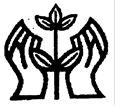 педагога-психологаНемчиновой Натальи Владимировны.Место закрепления (по договору о безвозмездном оказании услуг)ГБОУ ООШ с. Заплавное  муниципального района Борский Самарской области (Самарская обл., с. Заплавное, ул. Любимовка, д.25 а.)График работы в дистанционном режиме:Вторник:                            08.30 – 15.30                                                          Четверг:                             08.00 – 15.00 Консультации: Вторник:                       13.30  – 15.30   Четверг:                       12.00  – 15.00 График  онлайн – консультаций с учащимися 9, 11-х классов  в дистанционном режиме:                                                          Вторник :                      14.30 – 15.30    Ресурс:Discord – Наталья #1710, Viber 89277931294Контакт связи:Viber, Whats App, BK, 8-927-7931294 (по договоренности со специалистом)Телефон горячей линии  8 (84667) 2-50-32 (понедельник - четверг с 9.00 до 16.00; пятница с 9.00 до 15.00)Контакт заместителя директора по УМР:Каюкова Наталья Юрьевна,Тел.: 8(84667) 2-50-32e-mail: nataliakayukowa@yandex.ruИнформация размещается по поручению директора ГБУ ЦППМСП м.р. Борский О.С. Герасименко.